	Temeljem članka 31. Odluke o izboru članova Vijeća mjesnih odbora („Službene novine“ Primorsko-goranske županije broj 32/14 i 36/20), Izborno povjerenstvo Općine Matulji za provođenje izbora za članove vijeća mjesnih odbora, donosiRJEŠENJAO ODREĐIVANJU BIRAČKOG MJESTAZa područje mjesnog odbora RUKAVAC, određuje se biračko mjesto broj 1 u Rukavcu - PODRUČNA ŠKOLA RUKAVAC, Rukavac 89 A, koje obuhvaća birače s prebivalištem Donji Rukavac, Gornji Rukavac, Rošići, Mihelići, Sušnji, Mohorići, Perčići, Šklavići, Palihi. Za područje mjesnog odbora KUĆELI, određuje se biračko mjesto broj 2 u Biškupima - DOM BIŠKUPI, Biškupi bb, koje obuhvaća birače s prebivalištem Kućeli, Biškupi, Barbići, Ivanići, Črnčići, Jurinići. Za područje mjesnog odbora BREGI, određuje se biračko mjesto broj 3 u Bregima – DOM BREGI, Pošćići 57, koje obuhvaća birače s prebivalištem Bregi, Anjeli, Benčinići, Brnčići, Frlići, Kožuli, Pošćići, Stanići, Mamići. Za područje mjesnog odbora PRINCIPI, određuje se biračko mjesto broj 4 u Jušićima - DOM JUŠIĆI lijevo A, Jušići 42, koje obuhvaća birače s prebivalištem Brajani, Mavrići, Obadi, Principi, Franići odnosno Jurdani od kućnog br. 66 do 94. Za područje mjesnog odbora VLAHOV BREG, određuje se biračko mjesto broj 5 u Jušićima - DOM JUŠIĆI desno A, Jušići 42, koje obuhvaća birače s prebivalištem Jušići od kućnog br. 1 do 45. Za područje mjesnog odbora JURDANI, određuje se biračko mjesto broj 6 u Jurdanima - BIVŠI MJESNI URED, Jurdani 64, koje obuhvaća birače s prebivalištem Jurdani od kućnog broja 43 do 65. Za područje mjesnog odbora PUŽEV KOMUN, određuje se biračko mjesto broj 7 u Permanima - DOM PERMANI, Permani 1, koje obuhvaća birače s prebivalištem Mučići, Puži, Varljeni, Permani, Ružići, Poljane. Za područje mjesnog odbora PUŽEV KOMUN, određuje se biračko mjesto broj 8 u Brešcima - OSNOVNA ŠKOLA "DRAGO GERVAIS", Brešca 1, koje obuhvaća birače s prebivalištem Brešca, Grguci, Mali Brgud i Zaluki. Za područje mjesnog odbora VELI BRGUD, određuje se biračko mjesto broj 9 u Velom Brgudu – DOM VELI BRGUD, Veli Brgud 62, koje obuhvaća birače s prebivalištem Veli Brgud. Za područje mjesnog odbora ŽEJANE, određuje se biračko mjesto broj 10 u Žejanama - PODRUČNA ŠKOLA ŽEJANE, Žejane 1, koje obuhvaća birače s prebivalištem Žejane. Za područje mjesnog odbora MUNE, određuje se biračko mjesto broj 11 u Velim Munama - DOM MUNE, Vele Mune 2, koje obuhvaća birače s prebivalištem Male Mune, Vele Mune. Za područje mjesnog odbora LIPA, određuje se biračko mjesto broj 12 u Lipi - MUZEJ LIPA, Lipa 35, koje obuhvaća birače s prebivalištem Lipa. Za područje mjesnog odbora RUPA, određuje se biračko mjesto broj 13 u Rupi - DOM RUPA, Rupa 29, koje obuhvaća birače s prebivalištem Rupa. Za područje mjesnog odbora ŠAPJANE, određuje se biračko mjesto broj 14 u Šapjanama - DOM ŠAPJANE, Šapjane 50, koje obuhvaća birače s prebivalištem Šapjane. Za područje mjesnog odbora PASJAK, određuje se biračko mjesto broj 15 u Pasjaku - KUD "DANICA", Pasjak 60, koje obuhvaća birače s prebivalištem Pasjak. Za područje mjesnog odbora BRDCE, određuje se biračko mjesto broj 16 u Brdcu - Stambena zgrada br. 2, Brdce 2, koje obuhvaća birače s prebivalištem Brdce. Za područje mjesnog odbora JURDANIĆI, određuje se biračko mjesto broj 17 u Jušićima - DOM JUŠIĆI desno B, Jušići 42, koje obuhvaća birače s prebivalištem Korensko, Jurdanići, Jušići od kućnog broja 81 - 132, Jurdani od kućnog broja 1 - 42. Za područje mjesnog odbora JUŠIĆI CENTAR, određuje se biračko mjesto broj 18 u Jušićima - DOM JUŠIĆI lijevo B, Jušići 42, koje obuhvaća birače s prebivalištem Jušići od kućnog br. 46 do 80, Božinići, Novo Naselje - ulica Rupnjak, ulica Pešćinica. Za područje mjesnog odbora ZVONEĆA, određuje se biračko mjesto broj 19 u Zvonećoj - PODRUČNA ŠKOLA ZVONEĆA, Zvoneća 40, koje obuhvaća birače s prebivalištem Zvoneća, Perka, Sušnji, Zdemer, Kriva, Škrapna, Gašpari. Za područje mjesnog odbora TRTNI - OSOJNAKI, određuje se biračko mjesto broj 20 u Matuljima - OPĆINA MATULJI - VIJEĆNICA, Trg M. Tita 11, koje obuhvaća birače s prebivalištem Trtni, Osojnaki, Cesta Osojnaki i Mavričićev put. Za područje mjesnog odbora ŠMOGORI - RADETIĆI, određuje se biračko mjesto broj 21 u Matuljima - PROSTORIJE -suteren AMK-MATULJI, Kastavska cesta 4, koje obuhvaća birače s prebivalištem Šmogorska cesta od kućnog broja 21 (od ceste za groblje) do granice Mjesnog odbora Vlahov Breg i ceste za naselje Trtni, Ulica Radetići, Ulica Mirka Dukića, Put za Trinajstići. 22.  Za područje mjesnog odbora FRANČIĆI, određuje se biračko mjesto broj 22 u Matuljima HANGAR lijevo A, 43.istarske divizije 10,, koje obuhvaća birače s prebivalištem Ulica 43.istarske divizije od kućnog broja 75 b do kućnog broja 117, te  Ruhčev put od kućnog broja 0/bb i kućni broj 1.23.  Za područje mjesnog odbora MIHOTIĆI, određuje se biračko mjesto broj 23 u Matuljima –HANGAR desno A, 43.istarske divizije 10, koje obuhvaća birače s prebivalištem ulica Put Luskino,ulica Slavići, ulica Put Uroša Radeta, ulica Put Stanka Luksetića, Ulica Matka Mandića, Ulica Dušana Mavra, ulica Kučići, ulica Mihotićev prolaz, ulica Put brdo, ulica Jugova rebar, Ulica Šime Jurčića, ulica Put Perinovo, ulica Ruhčev put, osim kućnog broja 1, ulica Put Mileve Sušanj, Ulica 43. istarske divizije, kućne brojeve 25a, 27, 28, 29, 30, 31, 32, 33, 34, 35, 36, 37, 38, 39, 40, 40 A, 41, 42, 42A, 42B, 43, 44, 45, 46,  48, 49, 50, 51, 52, 53, 53A, 53B, 54, 55, 56, 57, 58, 59, 60, 61, 62, 63, 64, 65, 66, 67, 68, 69, 69A, 70, 71, 72, 73, 73B, 73C, 74, 74A, 75 i 75A,ulica Pobarska cesta, kućne brojeve: 14, 16, 18 i 18 a, ulica Put Pubovo kućne brojeve: 1, 2, 3, 5, 7, 9, 10, 11 i 13, ulica Rukavac, kućne brojeve: 1,2 i 3.				    Izborno povjerenstvo za provođenje izbora                                                                           za  članove vijeća mjesnih odbora                                                                                          Općine Matulji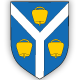     OPĆINA MATULJIIzborno povjerenstvo za provođenje izbora   za  članove vijeća mjesnih odbora          Općine Matulji    OPĆINA MATULJIIzborno povjerenstvo za provođenje izbora   za  članove vijeća mjesnih odbora          Općine MatuljiKLASA: 013-03/22-01/0001 URBROJ: 2170-27-03-01/1-22-0015 Matulji, 21.10.2022.KLASA: 013-03/22-01/0001 URBROJ: 2170-27-03-01/1-22-0015 Matulji, 21.10.2022.